УтверждаюЗаведующая МБДОУ №3                                                                                                                                     __________  Тедеева В.Е.Развитие речи в младшей группе: «Путешествие по сказкам»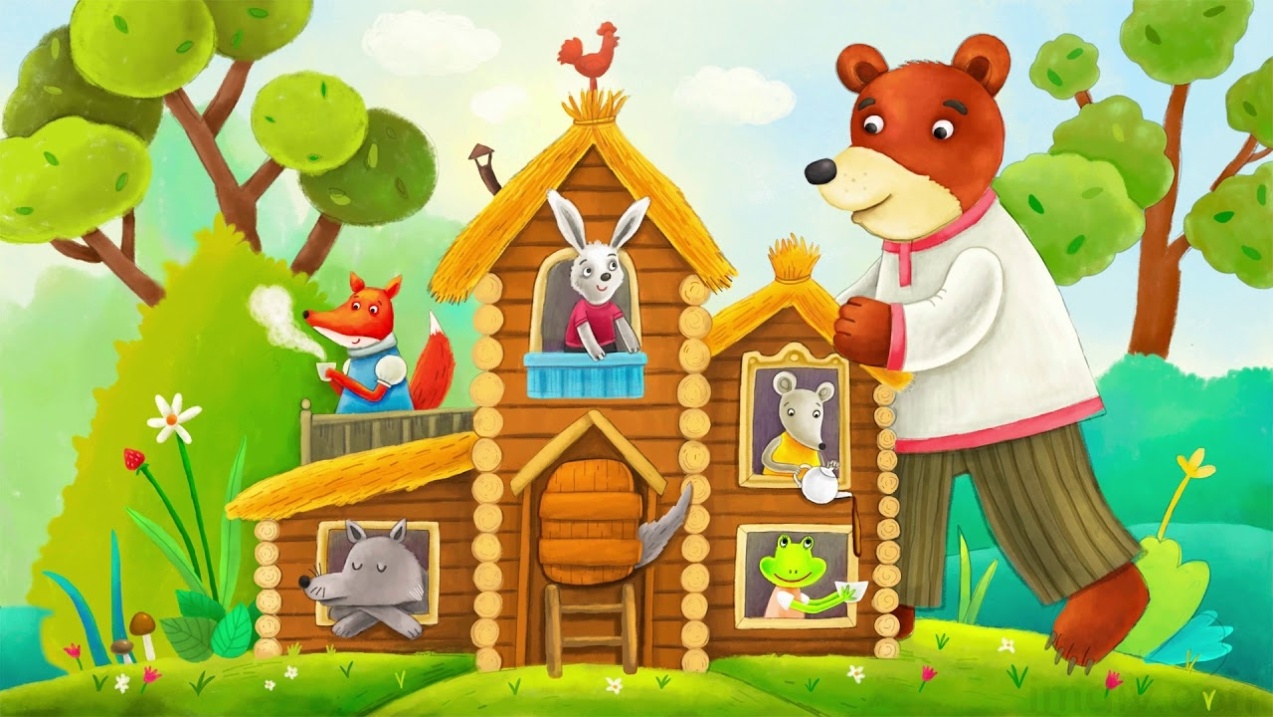 Воспитатель: Камболова И.Э.Март 2023гЦель: Развитие речи детей второй младшей группы.Задачи:Образовательные:-   вспомнить содержание русских народных сказок «Колобок», «Курочка Ряба», «Теремок», «Репка»; развивать связную речь.Воспитательные:-   воспитывать умение слушать воспитателя;-   развивать коммуникативные навыки;- учить детей работать коллективом дружно.Развивающие:-   активизировать память, внимание, мышление;- активизировать словарь детей.-развивать фантазию, воображение.Материалы и оборудование: один стол со стульчиками, на котором стоит красивая коробочка, в которой находятся – книга с детскими сказками, строительный материал для теремка, колобок, репка и курочка Ряба, флешка с записью «Вышла курочка гулять»; оборудование для прослушивания песенки.Ход занятия:Воспитатель: Ребята, сегодня к нам на занятие пришли гости. Поздоровайтесь с гостями. Молодцы! Здороваться нужно всегда. Это говорит о том, что вы воспитанные дети.Воспитатель: (подходит к столу, на котором стоит красивая коробочка) Ой, ребята посмотрите, а это что за коробочка у нас в группе появилась!Что мы можем с ней сделать?Дети: Открыть, посмотреть, что в ней. Воспитатель: А какая коробка?Дети: Большая, легкая, цветная, яркая.Воспитатель: Откроем коробку, дети?Дети: Откроем!Воспитатель: Тогда давайте присядем на стульчики и посмотрим, что же там лежит.  (Дети рассаживаются на стульчики)Воспитатель: Ой, а что это в коробке? (достает из коробочки книжку со сказками).Дети: Книга.Воспитатель: Да, ребята – это книга. Только она не простая, а волшебная.В ней хранится много, много сказок.Сказка – это страна грез и фантазий. Только закроешь глаза, и сказка перенесет тебя в свой волшебный мир. Сказка научит быть смелым, сильным и мужественным, находчивым, трудолюбивым и добрым.Ребята, а вы много сказок знаете?Дети: Много.Воспитатель: Я - то вам верю,Только книга вам не верит, Хочет вас она проверить. Чтоб знанье сказок книге доказать, Нужно вам загадки отгадать.Попробуем, ребята, отгадать загадки?Дети: да!Воспитатель: Итак, первая загадка:«Его съесть хотели все,Но попал он в пасть к лисе. Сдобный, маленький клубок В сказке звался».Дети: КолобокВоспитатель: Правильно (достает из коробочки игрушку Колобок).- Кто испек колобок?-Куда покатился колобок?-Кого встретил по дороге колобок?-Кто съел колобка?-Какой конец у сказки?Ответы детей.Воспитатель: Молодцы ребята, сказку о Колобке вы знаете, оставлю его здесь. А мы с вами вместе «слепим» колобка, с помощью наших пальчиков Пальчиковая гимнастика «Слепи колобка».Мы лепили колобка (дети имитируют движения «лепки»)Тесто мяли мы слегка (сжимают и разжимают пальцы)А потом его катали (катают колобка)На окошечко сажали (раскрывают ладони, показывают их)Он с окошка прыг да прыг (стучат по ладоням пальцами)Укатился, озорник (вращение кистями)Воспитатель: Молодцы! Слушайте следующую загадку от нашей волшебной книжечки: «Кошка, внучка,Мышка и собака ЖучкаДеду с бабой помогали, В огороде урожай собирали?» Ответы детей.Воспитатель: Правильно, мы попали в сказку "Репка". Но что то тут не так. Все герои перепутались.Задание “Путаница”.Воспитатель: Что же случилось с героями сказки, они забыли, кто за кем будет репку тянуть. Надо их правильно расставить. Воспитатель: Кто посадил репку?      Дети: ДедВоспитатель: Кого позвал Дед?         Дети: БабкуВоспитатель: Кого позвала Бабка?    Дети: ВнучкуВоспитатель: Кого позвала Внучка? Дети: ЖучкуВоспитатель: Кого позвала Жучка?   Дети: КошкуВоспитатель: Кого позвала Кошка?   Дети: Мышку(дети определяют правильный порядок появления героев в сказке и расставляют их на столе).Воспитатель: А давайте поможем нашим героям вытянуть репку!Физминутка  «Посадили репку в  огороде».Мы шагаем друг за другом. Лесом и зеленым лугом.  (ходьба)Перед нами огород. (руки вытянуть вперед)Дед на помощь нас зовет.  (махи руками) Вот мы репку посадили. (наклониться) посадили.  (наклониться)И водой её полили. (имитация движения)Вырастала репка, хороша и крепка. (развести руки в стороны)А теперь её потянем. (имитация движения)И из репы кашу сварим. (имитация движения)И будем от репки здоровые и крепкие.  (показать силу).Воспитатель: Молодцы! Вот видите, ребята, когда мы все вместе и дружны; помогаем друг другу, и тогда у нас всё получается.Воспитатель: Давайте посмотрим, что за сказка еще живет в нашей книге?Отгадайте загадку.«Зайка в нем жил и лягушка-квакушка,Волк, и лисичка, и мышка-норушка,Только медведь поместиться не смог,С треском разрушился наш.»Дети: ТеремокВоспитатель: Ребята, а кто же жил в теремке? Я начинаю, а вы договаривайтеМышка…(норушка)Лягушка…(квакушка)Зайчик… (побегайчик)Лисичка…(сестричка)Волчок …(серый бочок).Воспитатель: Кто же сломал теремок?Дети: Медведь.Воспитатель: Почему ребята?Дети: Потому, что он самый большой из зверей.Воспитатель: Правильно, ребята сломал медведь.Но мы с вами помним, что все звери дружно вместе построили новый теремок, ещё больше и лучше прежнего!Воспитатель: Молодцы! Слушайте следующую загадку от нашей волшебной книжечки: «Как-то мышка невеличка На пол сбросила яичко.Плачет баба, плачет дед. Что за сказка, дай ответ!» Дети: Курочка Ряба!Воспитатель: Правильно, ребята (достает курочку из коробочки) - Как начинается эта сказка?-Кто снес яйцо бабе и деду?-Какое яйцо снесла курочка Ряба?-Кто разбил яйцо?- А как она разбила?-А что курочка Ряба ответила деду и бабе?Ответы детей.Воспитатель: Молодцы ребята и эту сказку вы знаете.Курочку я поставлю рядом с нашим колобком, а мы с вами поиграем в игру, которая называется «Курочка и цыплята».(Выполняется под песенку «Пошла курочка гулять»)Пошла курочка гулять, сочной травки пощипать, ( изображение степенной походки мамы-курочки) А за ней ребятки, желтые цыплятки.(легкий бег на носочках, руки- крылья слегка раздвинуты в стороны и назад)«Ко-ко-ко, ко-ко-ко, не ходите далеко, Лапками гребите, зернышки ищите»!(курочка показывает, как искать зернышки: имитация разгребания почвы движениями ноги, наклоны головы вперед) Съели толстого жука, дождевого червяка, Выпили водицы полное корытце.(цыплята клюют насекомых и набирают в клюв воду. Изображение глотания воды: голова запрокинута)Воспитатель: ребята вам понравилась игра? Ответы детей.Воспитатель: Почему же Дед и Баба грустные. (Мышка разбила яичко, которое снесла Курочка)- Что же делать? (Надо им помочь – собрать яичко) Игра «Собери яичко».Дети собирают разрезную картинку Золотое яичко.Воспитатель: Сколько красивых получилось яиц. Дед и Баба очень рады. Молодцы!Воспитатель: Ребята, а наша волшебная книга интересуется, какие русские народные сказки вы знаете? Назовите их (дети называют сказки).·                     «Колобок»·                     «Волк и козлята»·                     «Кот, петух и лиса»·                     «Гуси – лебеди»·                     «Снегурочка и лиса»·                     «Теремок»·                     «Маша и медведь»·                     «Три медведя»·                     «Как коза избушку построила» И другиеВоспитатель: Молодцы! А вы сможете продолжить сказку? Сейчас я буду начинать сказку, а вы ее продолжите.•  Тянут потянут…•  Высоко сижу…•  Не садись на пенек…•  Заяц построил избушку лубяную…•  Я от дедушки ушёл…•  Дед бил-бил…•  Кто, кто в теремочке живёт…Воспитатель: Ребята, что же мы достали из коробки? Какие мы сказки сегодня отгадывали? Что вам понравилось больше всего? Никогда не забывайте, сказки – это наши друзья. Они живут в нашем сердце, в нашей душе, в нашем уме и воображении. До скорых встреч!